Figure S1: Schematic representation of ANN-GA for achieving the global optimum value for the maximization of xylitol concentration from Y. lipolytica.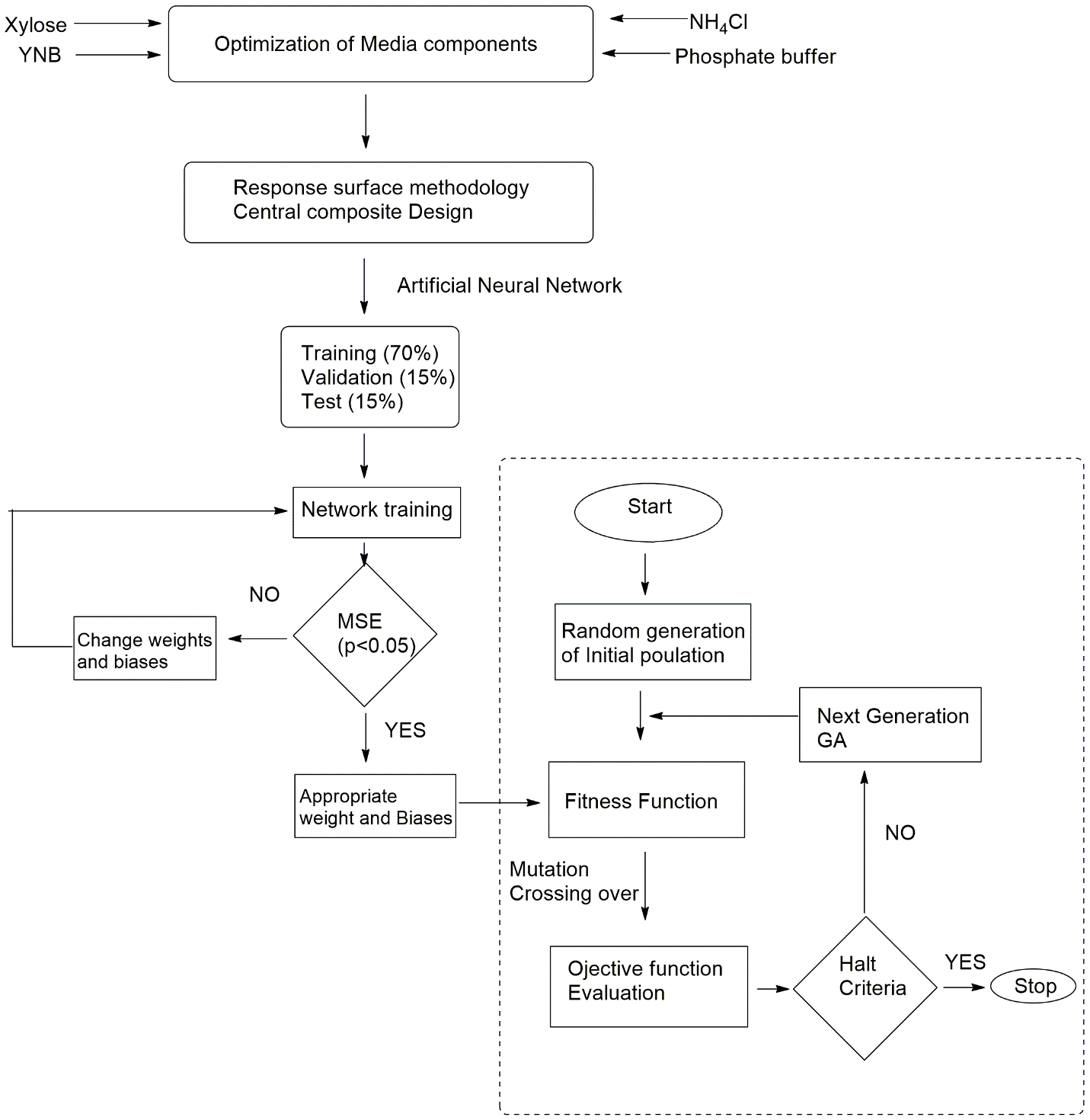 Table S1: Statistical measures and performance of the ANN model for training, testing, validation and all data.SetsMSER2Training70%1.3090.9457Validation15%12.6050.9842Test15%26.7090.9768Overall7.4250.93887